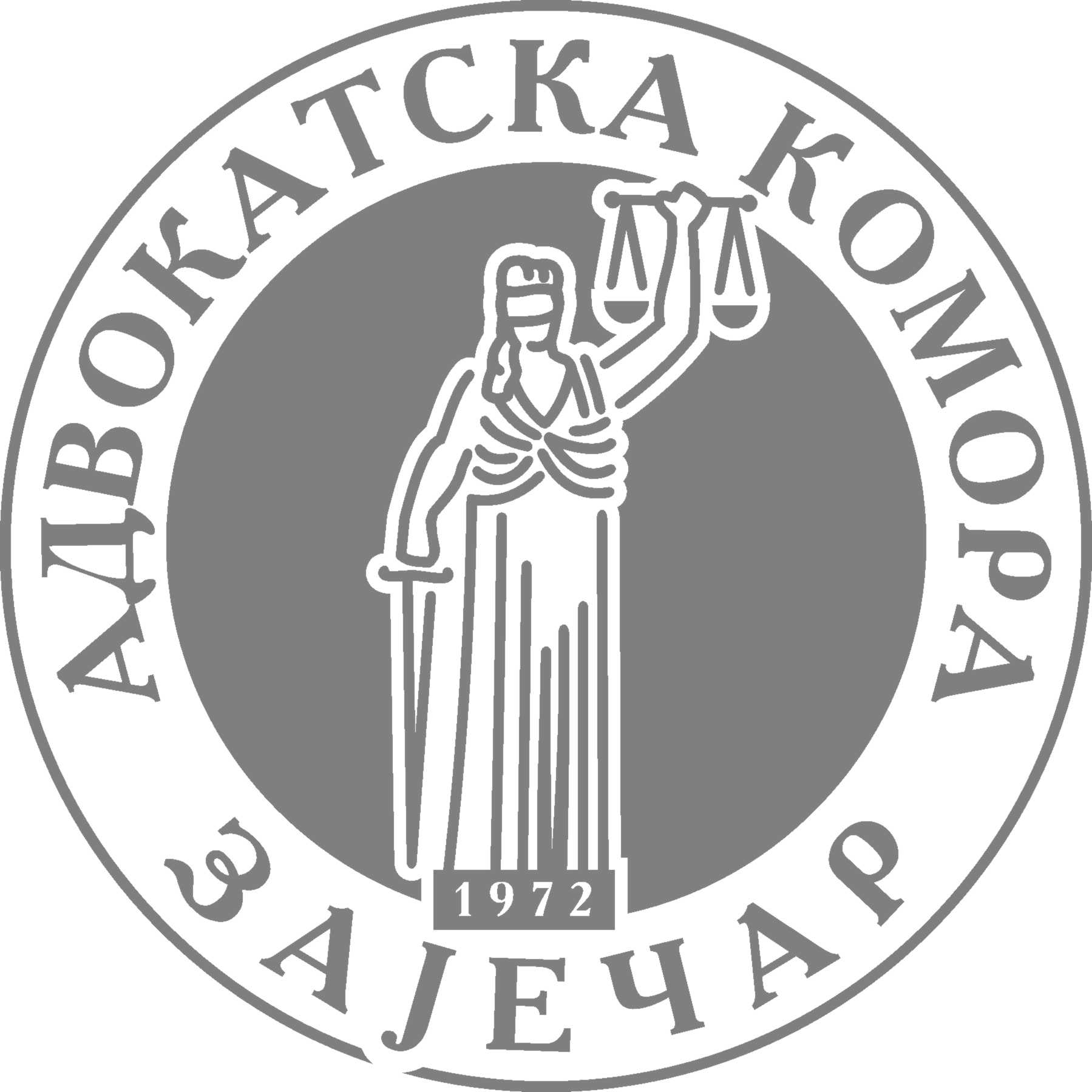 ИНФОРМАТОР АДВОКАТСКЕ КОМОРЕ ЗАЈЕЧАР О РАДУ У ПРИМЕНИ ЗАКОНА О СЛОБОДНОМ ПРИСТУПУ ИНФОРМАЦИЈАМА ОД ЈАВНОГ ЗНАЧАЈА У 2020/21 ГОДИНИОпис овлашћења и обавеза Адвокатске коморе ЗајечарАдвокатура је независна и самостална служба пружања правне помоћи физичким и правним лицима чија се самосталност и независност адвокатуре остварује се организовањем адвоката у Адвокатску комору Србије и адвокатске коморе у њеном саставу, као самосталне и независне организације адвоката, доношењем општих аката од стране адвокатских комора; одлучивањем о пријему у адвокатуру и о престанку права на бављење адвокатуром.Адвокатска комора Зајечар, као и остале Адвокатске коморе у саставу Адвокатске коморе Србије, је самостална и независна професионална организација адвоката, основана у складу са законом и Статутом Адвокатске коморе Србије,  надлежна за вршење јавних овлашћења и обављање послова од општег интереса, у складу са овим законом и Статутом АК Зајечар. Која јавна овлашћења и послове од општег интереса обављају Адвокатска комора Србије и адвокатске коморе у њеном саставу уређено је одредбом члана 65 и 66 Закона о адвокатури. Адвокатске коморе имају својство правног лица.Oсновни подаци о Адвокатској комори Зајечар Назив органа: Адвокатска комора ЗајечарАдреса седишта: Хајдук Вељкова 5/1, 19000 ЗајечарМатични брoj:07228180Порески идентификациони брoj:101757799Адреса за пријем поднесака:Хајдук Вељкова 5/1, 19000 ЗајечарАдреса за пријем електронских поднесака:advkomzaj@mts.rsЛицe одговорнo за тачност и потпуност података које садржи Информатор: Адвокат Биљана Дражевић, Председник Адвокатске коморе ЗајечарЛица која се старају о одређеним информацијама, подацима и радњама у вези са израдом и објављивањем Информатора:  Весна Бујошевић, административно-технички секретар Адвокатске коморе Зајечар.Датум првог објављивања Информатора:17.06.2019.Датум последње измене или допуне Информатора:25.11.2021. годинеДатум последње провере ажурности података:25.11.2021. године Где се може остварити увид у Информатор и набавити штампана копија Информатора: Хајдук Вељкова 5/1, 19000 Зајечар, од 8.00 до 15.00 часова, радним даном.Веб-адреса Информатора (адреса са које се може преузети електронска копија):www.advkomza.rs, Организациона структура Адвокатска комора је самостална и независна професионална организација адвоката, са седиштем у Зајечару, којој припрадају подручја надлежности Вишег суда у Зајечару, Вишег суда у Неготину и Привредног суда у Зајечару.Статутом Адвокатске коморе Зајечар и општим актима уређена је унутрашња организација и рад у складу са Законом и  Статутом АК Србије.Сви адвокати који имају седиште адвокатске канцеларије на територији АК Зајечар истовремено су и чланови АК Србије.Председник  Адвокатске коморе Зајечар је адвокат Миодраг Николов.Председник Адвокатске коморе Зајечар:- представља и заступа Адвокатску комору Зајечар;- сазива седнице Скупштине и Управног одбора Адвокатске коморе Зајечаре, предлаже дневни ред за те седнице и председава им;- потписује одлуке и друге акте које доноси Скупштина и Управни одбор;- доноси решења када се одлуке доносе у управном поступку;- извршава одлуке Скупштине и Управног одбора;- доноси одлуке о располагању средствима Адвокатске коморе Зајечар у складу са законом, Статутом АКЗ, одлукама Управног одбора и Скупштине Адвокатске коморе Зајечар;- доноси решења о брисању из Именика адвоката из члана 191. Сатв1. Тачке1.2. и 3. Статута АКЗ- обавља и друге послове одређене овим Статутом или другим општим актима Адвокатске коморе Зајечар.Адвокатска комора Србије има Стручну служба  која обавља стручно-административне послове и друге послове који су јој стављени у задатак статутима, другим општим актима, одлукама органа Адвокатске коморе  Зајечар, уговорима које закључује АК Зајечар са другим државним органима, организацијама, установама, удружењима, институцијама и сл. (у даљем тексту: Комора) и директним налозима руководећих  органа комора одређених статутом.Служба, по потреби, обавља следеће послове:стручно-организационе, аналитичке, нормативне и информативнеадминистративно-техничке за потребе органа управљања и дисциплинских органа комора, часописа и библиотека,административно-евиденционе везане за статусна питања адвоката, заједничких адвокатских канцеларија, адвокатких ортачких друштава и адвокатских приправникарачуноводствене итехничко помоћне.Број запослених у Стручној служби је 1 ( запослен на неодређено време) и то:Административно технички секретар коморе који обавља следеће послове: припрема нацрте извештаја, анализа, планова, програма и информација по налозима носилаца функција и органа управљања Комореприпрема нацрте решења и других аката које у првостепеном и другостепеном поступку доносе органи Комореобавља припреме рада органа управљања Коморе седница скупштина,  управних одбора и стручно обрађује акте и записнике са тих седницастара се о спровођењу општих аката, одлука и директних налога органа Коморе који су стављени у задатак Службиобавља организационе послове за одржавање конференција, састанака и других скупова и манифестација Комореобавља и друге послове по налозима органа управљања и носилаца функција КомореОбавља све административно-техничке и дактилографске послове за потребе: органа управљања Коморе:позиви, записници са седница, скупштина и управних одбора, дописи, решења, билтени и др.,води евиденције одлука, закључака и других аката органа Коморе и технички обрађује нацрте, предлоге и опште акте органа управљања Коморе.за потребе дисциплинских органа комора:води деловодне протоколе и архиве дисциплинских органа коморатехнички обрађује поднеске дисциплинских органа у свим фазама поступкаводи записнике на суђењиматехнички обрађује писмене отправке одлука дисциплинских органа комора.води евиденције дисциплинских одлукаВоди именике: адвокатазаједничких адвокатских канцеларијаодбијених захтева за упис, поништаја уписа у именике и управних споровапривремених одсустава адвокатаболовања адвоката и адвокатских приправникапривремене забране бављења адвокатуром (технички обрађује нацрте решења и других аката)Води јединствену евиденцију адвоката Адвокатске коморе Зајечар и доставља податке у складу са обавезама из закона и општих аката АК Зајечар.доставља државним органима, фондовима социјалног осигурања, Заводу за статистику у законом прописаним роковима податке из евиденције комора и прибавља потребне податке за одлучивање органа комора о захтевима за уписе у Именикеводи евиденције о признањима заслужним адвокатима, о функцијама на које су бирани,о изреченим дисциплинским мерамаводи деловодне протоколе АК Зајечартехнички припрема за експедицију пошту комора и размењује информације са судовима и другим органима из делокруга свог радастара се о уредном вођењу и чувању архиве и архивске грађе комораприликом организовања адвокатских трибина и других стручних састанака у организацији Коморе – обавља послове по налогу уредника Трибине (позиви, оглашавање и израда припремних материјала за рад Трибине)обавља послове администратора у току реализације појединачних пројеката у којима учествује адвокатска комора,води протокол листе Коморе и стара се о припреми упућивања позива по налозима носилаца функција а АК Србијеобавља секретарске послове за председника и друге носиоце функција  АК Зајечарстара се о коришћењу библиотеке Комореобавља и друге послове по налозима руководиоца Службе и носилаца функција Коморе.стара се правилној примени контног плана и прописа о материјалном пословању Комореприпрема нацрте финансијских планова Комореводи финансијско пословање, материјално књиговодство и књиговодство основних средстава Комореприпрема нацрте периодичних обрачуна и завршних рачуна Комореа и доставља их по усвајању од стране надлежних органа Коморе на прописаном обрасцу надлежним државним органимаприпрема статистичке извештаје и друге извештаје на захтев надлежних државних, других органа и фондова о пословању комора и у вези са радним односом запослених у Служби Коморестара се о уредном плаћању обавеза Коморе и благовременој наплати доспелих потраживањаврши обрачун и исплату зарада радника  и доставља о томе податке фондовима и другим надлежним органимастара се да у законском року буде извршен попис основних средстава, ситног инвентара, потраживања и благајни комораобавља благајничке и послове платног промета за потребе Комореобавља послове секретара надзорних одбора комораводи пословне књиге комора – дневнике, главне књиге и помоћне књигеконтира рачуноводствене исправе у складу са закономкњижи пословне променестара се о уредној наплати потраживања АК Зајечар по основу чланарине и упућује опомене или друге акте надлежних органа комора дужницима и доставља извештаје о ефектима наплатаобавља и друге послове по налозима руководиоца Службе и носилаца функција Коморестара се о одржавању хигијене у пословном простору Коморе врши набавку потрошног материјала и ситног инвентара, по налогу Руководиоца Службе и председника Коморе  и води евиденцију о њиховом утрошкуобавља послове припрема и угоститељских услуга за састанке органа управљања Коморе, конференције и друге скупове у пословном простору Коморе које организују носиоци функција комора или органи управљањаобавља курирске пословеобавља и друге послове по налогу  и носилаца функција КомореПоступање по захтевима у 2020. годиниНачин и место чувања носача информација, врсти информација које поседује, врсти информација које ставља на увид и кратак опис подношења захтева	Адвокатска комора Зајечар у свом раду ствара и користи информације од значаја за вршење јавних овлашћења (лични подаци кандидата за упис у именик адвоката и именик адвокатских приправника) који нису доступни увиду јавности јер су заштићени Законом. Увиду јавности су доступни подаци који се односе на име и презиме лица које је уписано у именик адвоката/именик адвокатских приправника, адресу седишта адвокатске канцеларије, број пословног телефона у адвокатској канцеларији, по могућству електронску адресу ако је користи, а за адвокатске приправнике име и презиме адвоката код кога се налази на приправничкој вежби. 	Подаци и информације које се стварају у раду органа Адвокатске коморе Зајечар су доступни јавности и чланови Адвокатске коморе Зајечар и лица који имају на закону заснован правни интерес могу присуствовати седницама органа, осим уколико је јавност искључена. 	Правила о искључењу јавности уређена су Пословником о раду сваког појединог органа, односно оним прописом чија је сходна примена предвиђена. Све информације се чувају у просторијама Адвокатске коморе Зајечар на адреси седишта.	Захтеви за регулисање професионалног статуса, за доношење одлуке неког од органа, притужбе на рад адвоката/адвокатских приправника, приступ информацијама од јавног значаја подносе се писмено на адреси седишта, или препорученом поштом.Финансирање рада Рад Адвокатске коморе Зајечаре финансира се из сопствених средстава у складу са чланом 72 Закона о адвокатури. Извори финансирања Адвокатске коморе Зајечар су:- члански  и други доприноси који плаћају месечно адвокати чланови Адвокатске коморе Зајечар, - накнада за полагање адвокатског испита,- уписнина и накнада за упис у Именик адвоката Адвокатске коморе Зајечар,- приходи од донација,- износ наплаћених новчаних казни у дисциплинском поступку - други приходи.Средства Адвокатске коморе Зајечаре се могу употребити за редовне активности, осигурање адвоката од професионалне одговорности, прибављање имовине и имовинских права, чланарину Адвокатској комори Србије, зараду запослених, помоћ адвокатима, хуманитарне сврхе, друге сврхе у складу са законом и статутом.Средства за рад по захтевима за слободан приступ информацијама од јавног значаја обезбеђују се из средстава за редовне активности.У финансирању рада Адвокатске коморе Зајечаре не учествује буџет Републике Србије.С обзиром да се рад Адвокатске коморе Зајечар финансира сопственим средствима и да је реч о микроправном лицу, није предвиђена обавезе ревизије финансијског пословања. Адвокатска комора Зајечар није обавезна да спроводи поступак јавних набавки, с обзиром да се финансира сопственим средствима. У прибављању појединих услуга, по одлуци надлежног органа, прибавља се више понуда од стране овлашћених понуђача.Извештај о финансијском пословању за 2020 годину за статистичке потребе предат је у законском року Агенцији за привредне субјекте и биће објављен на сајту Агенције за привредне регистре по завршеној обради и предаји редовног финансијског извештаја.Број примљених захтева1Број одговора по поднетим захтевима1Број усвојених захтева и достављених тражених информација1Број одбијених захтева0Број решења - закључака Повереника0Поступљено по решењу Повереника0Број решења Повереника  о обустави1Број управних спорова у овој области0